KLASA:363-01/17-01/113URBROJ:2113/03-03-17-12Stubičke Toplice, 12.12.2017.Na temelju i članka 46. st. 2. t. 23. Statuta Općine Stubičke Toplice (Službeni glasnik Krapinsko-zagorske županije br. 16/09 i 9/13), načelnik Općine Stubičke Toplice donosiO D L U K UČlanak 1.Predlaže se Općinskom vijeću Općine Stubičke Toplice donošenje Odluke o odabiru u postupku nabave komunalne djelatnosti javna rasvjeta tijekom 2018. godine, te sklapanje ugovora o nabavi električne energije za javnu rasvjetu sa trgovačkim društvom HEP – Opskrba  d.o.o. OIB:63073332379, sa sjedištem u Zagrebu, Ulica grada Vukovara 37. Članak 2.Sastavni dio ove odluke je tekst prijedloga Odluke o odabiru i Obrazloženje.Članak 3.Prijedlog se upućuje na usvajanje Općinskom vijeću Općine Stubičke Toplice.OPĆINSKI NAČELNIKJosip Beljak, dipl.ing.agr.	DOSTAVITI:Općinsko vijeće Općine Stubičke TopliceArhiva, ovdjePRIJEDLOGKLASA:363-01/17-01/113URBROJ:2113/03-01-17-Stubičke Toplice, Na temelju članka 15. st. 4. Zakona o komunalnom gospodarstvu (Narodne novine br. 36/95, 109/95, 21/96, 70/97, 128/99, 57/00, 129/00, 59/01, 26/03, 82/04, 110/04, 178/04, 38/09, 79/09, 153/09, 49/11, 84/11, 90/11, 144/12, 94/13, 153/13, 147/14), članka 22. st. 1. Odluke o komunalnim djelatnostima koje se mogu obavljati na temelju ugovora u Općini Stubičke Toplice (Službeni glasnik Krapinsko-zagorske županije br. 10/12)  i članka 25. t. 16. Statuta Općine Stubičke Toplice (Službeni glasnik Krapinsko-zagorske županije br. 16/09 i 09/13), Općinsko vijeće Općine Stubičke Toplice na svojoj __. sjednici održanoj dana __. prosinca 2017. godine donijelo jeODLUKU O ODABIRU(Ev.br. 6ZKG/2018)I.Kao najpovoljnija ponuda u postupku nabave komunalne djelatnosti javna rasvjeta tijekom 2017. godine, evidencijski broj nabave 6ZKG/2018., za koji je Poziv na dostavu ponuda upućen trima gospodarskim subjektima dana 28. studenog 2017. godine preporučenom poštanskom pošiljkom, a temeljem članka 5. Odluke o komunalnim djelatnostima koje se mogu obavljati na temelju ugovora u Općini Stubičke Toplice (Službeni glasnik Krapinsko-zagorske županije br. 10/12),odabire se ponuda ponuditelja:II.Kriterij odabira je najniža cijena.III.Predmet nabave: Obavljanje komunalne djelatnosti javna rasvjeta, što podrazumijeva nabavu električne energije za rasvjetljavanje javnih površina, javnih cesta koje prolaze kroz naselje i nerazvrstanih cesta, na području Općine Stubičke Toplice,  tijekom 2018. godine.Broj zaprimljenih ponuda: dvijeIV.Nazivi ponuditelja čije su ponude odbijene: CRODUX PLIN d.o.o., Savska opatovina 36, Zagreb: nije dostavilo dokaz o nekažnjavanju za osobe upisane u sudskom registru te nije upisan podatak o iznosu cijene u stavci red. br. 1, zbog čega ne odgovara ukupni iznos cijene.V.Uputa o pravnom lijeku: protiv ove odluke sukladno čl. 77a. Zakona o lokalnoj i područnoj (regionalnoj) samoupravi (Nar. nov. br. 33/01, 60/01, 129/05, 109/07, 36/09, 125/08, 150/11 i 144/12) ne može se izjaviti žalba, već se može pokrenuti upravni spor.Predsjednik Općinskog vijećaOpćine Stubičke TopliceNedjeljko ĆukObrazloženje uz tekst prijedloga Odluke o odabiru (Ev. br. 6ZKG/2018)PRAVNA OSNOVA: člankom 15. st. 4. Zakona o komunalnom gospodarstvu (Narodne novine br. 36/95, 109/95, 21/96, 70/97, 128/99, 57/00, 129/00, 59/01, 26/03, 82/04, 110/04, 178/04, 38/09, 79/09, 153/09, 49/11, 84/11, 90/11, 144/12, 94/13, 153/13, 147/14), člankom 22. st. 1. Odluke o komunalnim djelatnostima koje se mogu obavljati na temelju ugovora u Općini Stubičke Toplice (Službeni glasnik Krapinsko-zagorske županije br. 10/12) određeno je da Općinsko vijeće Općine Stubičke Toplice donosi odluku o odabiru najpovoljnije ponude za obavljanje komunalnih djelatnosti.Predmet nabave električna energija za javnu rasvjetu planiran je u Planu nabave pod evidencijskim brojem 6ZKG/2018. za 2018. godinu, a procijenjena vrijednost određena u iznosu od 88.000,00. Odlukom o komunalnim djelatnostima koje se mogu obavljati na temelju ugovora u Općini Stubičke Toplice nije propisano odbijanje ponude koja prelazi procijenjenu vrijednost, a kako se tijekom godine očekuje znatno smanjenje potrošnje električne energije zbog provođenja projekta rekonstrukcije i modernizacije javne rasvjete, nadamo se da ukupna cijena po ugovoru ipak neće prijeći procijenjenu vrijednost planiranu u proračunu.U slučaju da se provodi novi postupak nabave, šteta bi mogla biti veća od postignute koristi, obzirom da se u slučaju nepostojanja ugovora plaća viša cijena električne energije, a kako je količina utrošene električne energije u troškovniku određena u odnosu na 2017. godinu (odnosno zadnja dva mjeseca 2016. godine), i prilično je egzaktna, predlažem potpisivanje ugovora sa HEP-Opskrba d.o.o.OPĆINSKI NAČELNIKJosip Beljak, dipl.ing.agr.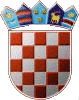 REPUBLIKA HRVATSKAKRAPINSKO-ZAGORSKA ŽUPANIJAOPĆINA STUBIČKE TOPLICENAČELNIKPODACI O PONUDITELJU ČIJA JE PONUDA ODABRANA:PODACI O PONUDITELJU ČIJA JE PONUDA ODABRANA:Naziv, sjedište i OIB:HEP – Opskrba d.o.o., OIB:63073332379, Ulica grada Vukovara 37, ZagrebCijena ponude u kn bez PDV-a:117.279,12 knUkupna cijena ponude sa PDV-om:132.525,41 kn